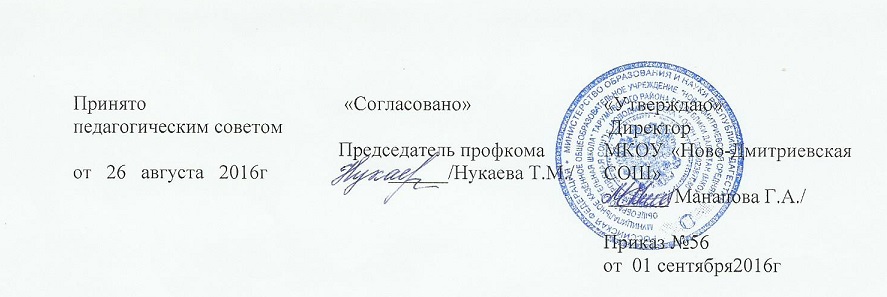 
    Порядок
уведомления о фактах обращения в целях склонения  работника МКОУ «Ново-Дмитриевская средняя общеобразовательная школа» Тарумовского района Республики Дагестан к совершению коррупционных правонарушений
1. Настоящий Порядок распространяется на  всех работников  МКОУ «Ново-Дмитриевская средняя общеобразовательная школа» Тарумовского района Республики Дагестан2. Работник обязан уведомлять представителя нанимателя (работодателя), органы прокуратуры или другие государственные органы:-о фактах обращения к нему каких-либо лиц в целях склонения его к совершению коррупционного правонарушения;-о фактах совершения другими работниками  коррупционных правонарушений, непредставления сведений либо представления заведомо недостоверных или неполных сведений о доходах, об имуществе и обязательствах имущественного характера. Уведомление о фактах обращения в целях склонения к совершению коррупционных правонарушений является должностной (служебной) обязанностью каждого работника образовательного учреждения.Исключение составляют лишь случаи, когда по данным фактам проведена или проводится проверка и работодателю, органам прокуратуры или другим государственным органам уже известно о фактах обращения к работнику в целях склонения к совершению коррупционных правонарушений.3. Под коррупционными правонарушениями применимо к правоотношениям, регулируемым настоящим Порядком, следует понимать:а) злоупотребление служебным положением:  дача взятки, получение взятки, злоупотребление полномочиями, коммерческий подкуп либо иное незаконное использование физическим лицом своего должностного положения,  вопреки законным интересам общества и государства,  в целях получения выгоды в виде:  денег, ценностей, иного имущества или услуг имущественного характера, иных имущественных прав для себя или для третьи  лиц,  либо незаконное предоставление такой выгоды указанному лицу другими физическими лицами;б) совершение деяний, указанных в подпункте "а" настоящего пункта, от имени или в интересах юридического лица.4. Невыполнение работником должностной (служебной) обязанности по уведомлению о фактах обращения в целях склонения к совершению коррупционных правонарушений является правонарушением, влекущим увольнение работника с образовательного учреждения  либо привлечение его к иным видам ответственности в соответствии с законодательством Российской Федерации.5. Работник, уведомивший представителя нанимателя (работодателя), органы прокуратуры или другие государственные органы о фактах обращения в целях склонения его к совершению коррупционного правонарушения, о фактах совершения другими работниками образовательного учреждения  коррупционных правонарушений, непредставления сведений либо представления заведомо недостоверных или неполных сведений о доходах, об имуществе и обязательствах имущественного характера, находится под защитой государства в соответствии с законодательством Российской Федерации.6. Во всех случаях обращения к работнику  каких-либо лиц в целях склонения его к совершению коррупционных правонарушений работник образовательного учреждения обязан в течение 3 рабочих дней уведомить о данных фактах своего работодателя.7. Направление уведомления работодателю производится по форме согласно Приложениям № 1 и № 2 к Порядку.8. Уведомление работника  подлежит обязательной регистрации в журнале регистрации уведомлений о фактах обращения в целях склонения работника образовательного учреждения к совершению коррупционных правонарушений (далее - журнал регистрации).9.  Журнал ведется и хранится в  МКОУ «Ново-Дмитриевская средняя общеобразовательная школа» Тарумовского района Республики Дагестан  по форме согласно Приложению № 3 к Порядку.10. Организация проверки сведений по факту обращения к работнику образовательного учреждения каких-либо лиц в целях склонения его к совершению коррупционных правонарушений подлежит рассмотрению на комиссии по соблюдению требований к служебному поведению работника  и урегулированию конфликта интересов в администрации работника МКОУ «Ново-Дмитриевская средняя общеобразовательная школа» Тарумовского района Республики Дагестан.